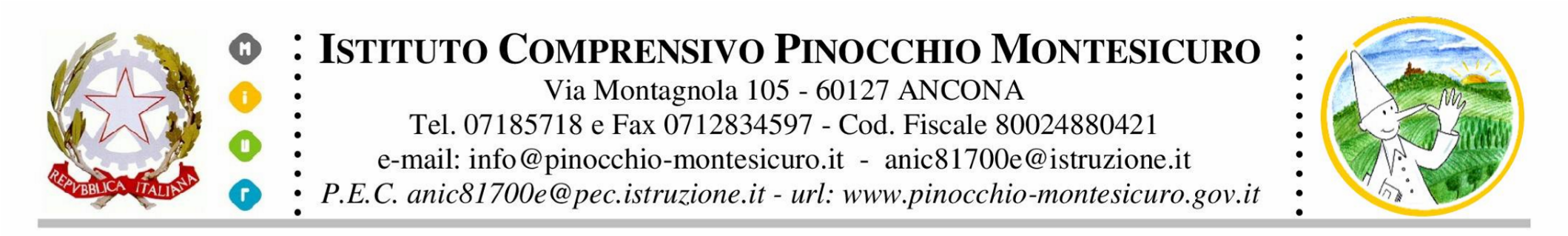 CONTRATTO DI CONCESSIONE DI BENI IN USO GRATUITOIn data …............................. presso l'Istituto Comprensivo “Pinocchio Montesicuro si stipula il presente contratto in forma di scrittura privata da valere a tutti gli effetti di leggeTRAl'Istituto Comprensivo “Pinocchio Montesicuro nella persona del Dirigente Scolastico(o delegato) ..................................................., comodante, ed il Sig. /la Sig.ra …..................................................., comodatario, genitore dell’alunno…………………………………………………………… della classe ………………..                                scuola ………………………..a.s.2020/2021PREMESSO CHE• In seguito all’emergenza legata alla diffusione del virus COVID 19 e alla sospensione della attività didattiche in presenza sull’intero territorio nazionale  occorre procedere con attività di didattica a distanza che coinvolgano tutti gli alunni di codesto istituto;• Occorre fornire agli alunni e le famiglie che ne fossero del tutto sprovvisti un idoneo dispositivo digitale per lo svolgimento di didattica a distanza; (nota Miur 388 del 17/3/2020)SI CONVIENE E STIPULA QUANTO SEGUE1. Il comodante consegna un bene mobile tipo:….................................. marca ……......................... modello/ matricola …....................identificato con numero inventario……….…..........., acquistato dal nostro Istituto a seguito di regolare gara, affinché se ne serva fino e non oltre  il termine della sospensione delle attività didattiche ed educative;2. Il periodo di comodato ha inizio dalla data di affidamento;3. Il comodatario ha l'obbligo di custodire il bene in luogo sicuro e conservarlo in buono stato di manutenzione;4. Il comodatario riceve il bene in perfetto stato di funzionamento ed integro in ogni sua parte; qualsiasi anomalia o malfunzionamento va comunicato entro 48 ore dall’affidamento;5. Il comodatario non può effettuare il download di software, documenti o altro materiale in contrasto con le norme di legge;6. Il comodato ha la finalità di studio e di attività di docenza, ed ogni altra attività non collegabile ad essa è da ritenersi impropria e pertanto vietata;7. Il comodatario si assume e prende carico delle spese di uso comune, di ordinaria e straordinaria manutenzione, ancorché urgenti, nonché di riparazione del bene dovuto ad  incuria e imperizia, ad esclusione delle garanzie di legge sul bene, nonché si impegna e si riconosce debitore, nei confronti del comodante, del risarcimento del danno qualora il bene all'atto della restituzione presenti difetti, guasti, rotture o malfunzionamenti;8. Il comodatario si assume ogni responsabilità civile e penale per uso improprio del bene, per uso non autorizzato anche da parte di terzi, nonché per eventuali danni arrecati a terzi;9. Il comodatario è tenuto, in relazione all'uso del notebook, al rispetto delle norme per la tutela della privacy;10. In caso di restituzione dell'apparecchiatura non integra, l'Istituto richiederà a titolo di risarcimento del danno il costo della riparazione o l'intero valore iscritto nell'inventario, tenuto conto della svalutazione per gli anni di effettivo utilizzo (circa 25% annuo);11. Per quanto non espressamente stabilito e contemplato nel presente contratto si applicheranno le norme del Codice Civile e le altre leggi vigenti in materia di comodato;12. A pena di nullità, qualunque altra modifica al presente contratto dovrà essere inderogabilmente apportata con atto scritto, sottoscritto da entrambe le parti.Ancona ______________                                                                      IL COMODANTE                                                                                                                  IL DS ( o delegato)____________________________         IL COMODATARIO  Sig./ Sig.ra____________________________